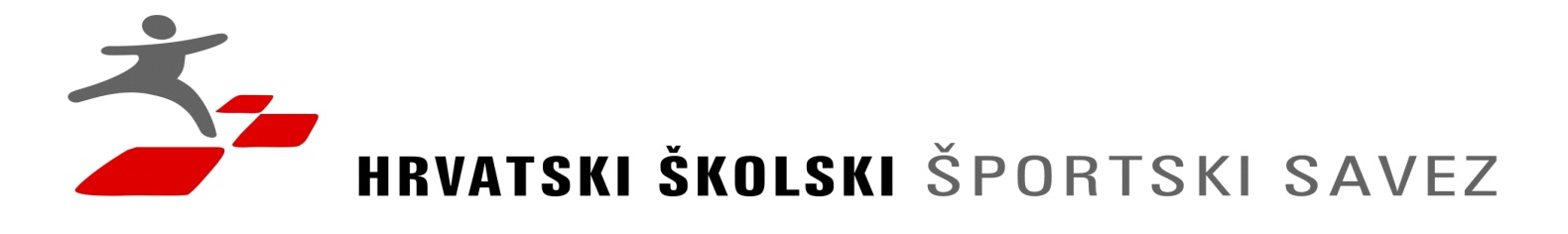 PROJEKT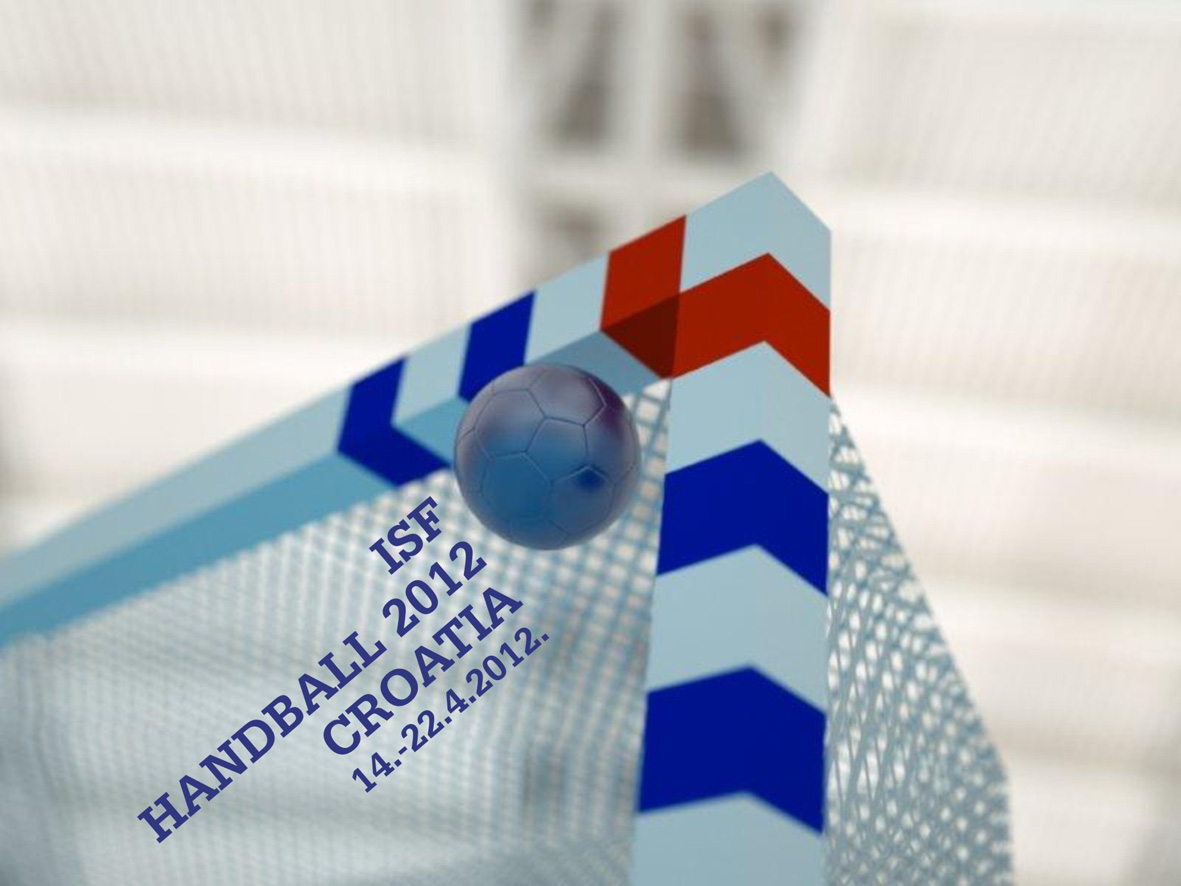 VARAŽDINSKA ŽUPANIJAGRAD VARAŽDIN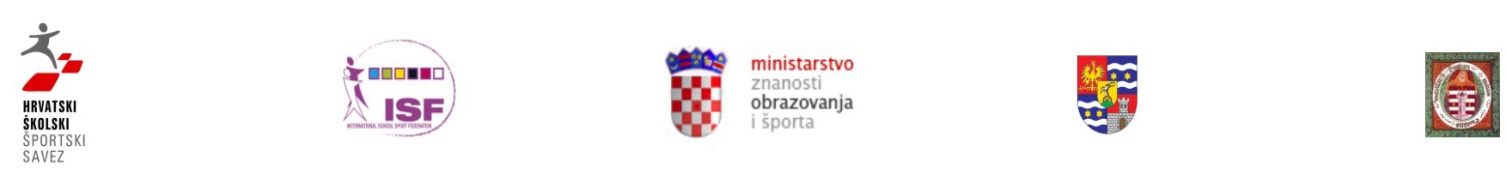 UVODSVJETSKO ŠKOLSKO RUKOMETNO PRVENSTVO 2012. GODINE (Svjetsko prvenstvo) održava se:od 14. do 22. travnja 2012. godineOrganizatori:ISF – Internationalschool sport federationHrvatski školski športski savezDomaćini:Varaždinska županijaGrad VaraždinAgencija partner:Uniline d.o.o.Sudionici:RASPORED DOGAĐANJAHOTELI3.1. SMJEŠTAJ I PREHRANASmještaj se za vrijeme Svjetskog prvenstva organizira u:Spa&Sport Resort, Sveti Martin na MuriHotel Minerva, Varaždinske topliceHotel Turist, Varaždinpo principu da su cijele delegacije smještene na jednom mjestu, a na sljedeći način:Prehrana je organiziran na način da se puni pansion poslužuju u svim hotelima u obliku „švedskog stola“ za svaki obrok. Ukoliko ekipa ne stiže na ručak ili večeru u za to previđeno vrijeme, ili ukoliko sami odluče, imati će mogućnost uzimanja lunch paketa umjesto ručka ili umjesto večere.Večera nakon finalnih utakmica, a prije svečanog zatvaranja, za sve će sudionike biti poslužena u Gradskoj dvorani u Varaždinu.Raspored smještaja u VARAŽDINSKIM TOPLICAMA (podaci na dan 28.03.)Raspored smještaja u SVETOM MARTINU NA MURI (podaci na dan 28.03.)Raspored smještaja u HOTELU TURIST u VARAŽDINU (podaci na dan 28.03.)3.2. INFO PULTU svakom hotelu nalazi se po jedan INFO PULT na jasno vidljivom i dostupnom mjestu. Info pultovi u hotelima moraju biti opremljeni s 2 računala, 1 printerom, 1 projektorom s platnom te Internet vezom, a zaduženi su za:tisak i distribuciju dnevnih biltena,prihvatom informacija iz info centra i distribucija prema sudionicima,zaprimanje svih upita od strane delegacija,pomoć i informiranje svih sudionikaU svakom hotelu postoji odgovorna osoba koja je zadužena za:funkcioniranje Info pulta,koordinaciju rada te davanje uputa vodičimaPored njim, u svakom hotelu su 2 volontera zadužena za Info pult te odgovorna osoba ispred Uniline d.o.o.PRIJEVOZPrijevoz je potrebno organizirati:za sve sudionike u danima dolaska i danima odlaska,za sve sudionike za vrijeme natjecanja,za sve sudionike na svečanosti otvaranja i zatvaranja te kulturne aktivnostiPRIJEVOZ U DANIMA DOLASKA I DANIMA ODLASKA:Raspored dolazaka i odlazaka članova TEHNIČKE KOMISIJE ISF-a (podaci na dan 28.03.):Raspored dolazaka i odlazaka članova EHF-a (podaci na dan 28.03.):Raspored dolazaka i odlazaka sudaca (podaci na dan 28.03.):Raspored dolazaka i odlazaka delegacija (podaci na dan 28.03.):PRIJEVOZ ZA VRIJEME NATJECANJA:	Princip organizacije prijevoza je sljedeći:na utakmice zajedno putuju muška i ženska ekipa svake delegacije s 1 autobusommuški gledaju žensku utakmicu, a ženske gledaju mušku utakmicu,nakon završene i muške i ženske utakmice svi zajedno idu u hotel,Gore navedeni principi vrijede za prvi dio natjecanja, po grupama (osim 2. dana kada će se zbog 2 utakmice prijevoz morati organizirati drugačije).Sukladno usvojenom rasporedu utakmica, dispečeri tvrtke Uniline napravit će raspored prijevoza s adekvatnim brojem autbusa.PRIJEVOZ NA SVEČANOSTI OTVARANJA I ZATVARANJA TE KULTURNE AKTIVNOSTI:Svečanost otvaranjaodržava se dana 15.04.2012. godineu GRADSKOJ DVORANI u Varaždinu, s početkom u 20.30 sati. Sve ekipe moraju biti u dvorani najkasnije u 20.00 sati. Prijevoz će se organizirati s dovoljnim brojem autobusa. Prema sadašnjim podacima prijevoz će se organizirati sa:10 autobusa iz Svetog Martina na Muri,10 autobusa iz Varaždinskih toplica,8 kombija iz Hotela Turist iz VaraždinaFinalne utakmice te svečanost zatvaranja održava se dana 21.04.2012. godine u GRADSKOJ DVORANI u Varaždinu, s početkom u 16.30 sati. Sve ekipe moraju biti u dvorani najkasnije u 16.15 sati. Prijevoz će se organizirati s dovoljnim brojem autobusa. Prema sadašnjim podacima prijevoz će se organizirati sa:10 autobusa iz Svetog Martina na Muri,10 autobusa iz Varaždinskih toplica,8 kombija iz Hotela Turist iz VaraždinaKulturni dan i susret nacijaodržavaju se dana 17.04.2012. godineu GRADU VARAŽDINU s početkom u 17.15 sati. Sve ekipe moraju biti u Gradu Varaždinu najkasnije u 17.00 sati. Prijevoz će se organizirati s dovoljnim brojem autobusa. Prema sadašnjim podacima prijevoz će se organizirati sa:10 autobusa iz Svetog Martina na Muri,10 autobusa iz Varaždinskih toplica,8 kombija iz Hotela Turist iz VaraždinaVODIČISvaka delegacija dobit će po 2 vodiča, odnosno po 1 vodiča za svaku ekipu. Uloga vodića je da budu cijelo vrijeme uz svoju ekipu i pomažu im oko svih stvari vezanih oko Svjetskog prvenstva. Komunikacija ekipa s Organizacijskim odborom odvija se preko vodića. Pored toga, 2 volontera će biti na Info pultu u Spa&Sport Resortu u Svetom Martinu na Muri, 2 volontera na Info pultu u Hotelu Minerva u Varaždinskim toplicama, 1 volonter na Info pultu u Hotelu Turist u Varaždinu, te po 2 volontera na Info pultovima u dvorani Graberje i Gradskoj dvorani u Varaždinu.Vodiči odnosno volonteri su učenici Prve Gimnazije iz Varaždina.Ukupno će biti angažirano 49 vodiča i volontera.Svaki od vodiča i volontera dobit će karticu za mobitel putem koje će moći komunicirati s potrebnim članovima Provedbenog tima.Odgovorne osobe za vodiče svaku će večer, po dolasku svih vodiča u hotel organizirati sastanak s vodičima na kojem će se rekapitulirati događaji tog dana te napraviti plan aktivnosti za sutrašnji dan.Svi vodiči (njih 45) bit će smješteni u hotelima u kojima su smještene i njihove delegacije te će im biti osiguran puni pansion. Volonteri (njih 4) koji su zaduženi za vođenje Info pulta u dvoranama u Gradu Varaždinu imaju osiguranu prehranu i piće u dvoranama u kojima će raditi.INFO SLUŽBAInfo služba organiziran je na način da postoji jedan centralni INFO CENTAR te u svakom hotelu i u svakoj dvorani po jedan INFO PULT.INFO CENTAR:Info centar smješten je u Hotelu Turist u Varaždinu. Poslove u info centru obavljat će tvrtka Incito d.o.o. iz Zagreba, a na čelu Info centra je Zvonimir Halamek.Info centar zadužen je za:izradu dnevnih biltena,upravljanje web stranicom ,komunikaciju s Info pultovima,izradu završnog biltena,izradu akreditacija,izradu diploma za sve sudionike,INFO PULT:Na svakom info pultu u dvoranama potrebno je imati: 2 računala, 1 printer, 1 projektor s platnom, Internet vezu te kopirni stroj. Info pultovi u dvoranama zaduženi su za:prihvatom informacija iz info centra i distribucija prema sudionicima,zaprimanje svih upita od strane delegacija,pomoć i informiranje svih sudionika,unos i slanje rezultata utakmica prema Info centru,pomoć zapisničkim stolovimazaprimanje i slanje fotografija u Info centar.Svaki dan će se izrađivati dnevni bilteni koji će sadržavati rezultate tog dana, poredak te raspored za idući dan. Dnevni bilteni radit će se u 180 primjeraka. Svaka delegacija dobit će po 5 dnevnih biltena, zatim članovi ISF-a, EHF, organizacijskog odbora, vodiči. Ukupno će se izraditi 7 dnevnih biltena.Pored dnevnih biltena izradit će se završni bilten koji će sadržavati sve rezultate, konačan poredak, slike svih ekipa, slike s natjecanja i kulturnih aktivnosti…Završni bilten tiskao bi se u nakladi od 200 komada.SLUŽBA ZA PREVOĐENJESvi dokumenti Svjetskog prvenstva izrađivat će se isključivo na engleskom jeziku.Cijelo vrijeme Svjetskog prvenstva, za potrebe Info službe, za potrebe svečanosti otvaranja i zatvaranja te za potrebe službenih sastanaka zadužene su 2 prevoditeljice: Silvija Perković i Slađana Nenadić.OSIGURANJE I ZAŠTITATvrtka Uniline d.o.o. zadužena je za osiguranje i zaštitu za vrijeme Svjetskog prvenstva.Tvrtka Uniline d.o.o. osigurat će dovoljan broj zaštitara za sve aktivnosti Svjetskog prvenstva, a sve temeljem stručne procjene te razgovora s nadležnim službama.DVORANEZa potrebe Svjetskog prvenstva koristit će se sljedeće dvorane: dvorana Srednje škola Ivanec,dvorana OŠ Petrijanec,dvorana OŠ Kneginec Gornji,dvorana Graberje, VaraždinGradska dvorana Varaždin – mala Gradska dvorana Varaždin – velika U svakoj sportskoj dvorani organizacija će se odvijati na sljedeći način:Osoba koja koordinira svim organizacijskim poslovima vezanim za dvoranu i natjecanjaCijelo vrijeme je na raspolaganju HŠŠS-uZapisnički stol je mjesto na kojem su smještene osobe koje kontroliraju i prate  regularnost sportskog natjecanjaBroji 4 osobe:2 delegata (1 ISF i 1 UHRS),1 zapisničara (učenici),1 osobu zaduženu za semafor i mjerenje vremena Odnosi se na razglas (miksetu, zvučnike i mikrofone)Broji 1 osobu koja upravlja postojećim uređajima tenajavljuje program natjecanja ičlanove ekipaOdnosi se na domara, čistačice i osobe zadužene za brisanje podova u dvoranama za vrijeme odigravanja utakmicaBroji 4 osoba koje brinu o čistoći i uporabi svih korištenih prostora dvorane (WC, svlačionice, prostore za smještaj opreme i stvari)brinu o postavljanju službenih i reklamnih banera, pingvina, zastava, postavljanje potrebnih stolova i stolica kao i njihovo raspremanje, podjelu vode ekipama...U svakoj dvorani mora biti točno isplanirano i označeno mjesto za Info pult. Tehnička oprema:Internet, 2 računala, printer, kopirni stroj, projektor, platno za projekciju, fotoaparat.Osoblje: 2 učenika koja znaju engleski jezik i koristiti tehničku opremu.TEHNIČKI DIO NATJECANJAZa organizaciju i provedbu samih utakmica zaduženi su članovi tehničke komisije ISF-a u rukometu te predstavnici EHF-a.Obaveza je Organizacijskog odbora osigurati osobe za zapisničkim stolom. Taj dio posla odradit će se u suradnji s Udrugom hrvatskih rukometnih sudaca na sljedeći način:u svakoj dvorani bit će 1 delegat,u svakoj dvorani bit će 1 osoba zadužena za vođenje semafora, odnosno mjerenje vremena,Pored toga, UHRS obučit će učenike-zapisničare, za pravilno vođenje zapisnika.Predstavnik Hrvatske u tehničkoj komisiji ISF-a u rukometu je Josip Posavec.Na Svjetskom prvenstvu sudjeluju 20 ekipa u konkurenciji mladića i 20 ekipa u konkurenciji djevojaka. Ekipe su raspoređene u 4 grupe (u svakoj po 5 ekipa) i to kako slijedi:raspored po grupama - mladićiraspored po grupama - djevojke	U prvom dijelu natjecanja, utakmice se igraju jednostrukim liga sustavom po grupama, kroz 5 kola. Ukupno će se u prvom dijelu natjecanja odigrati 80 utakmica. Prvi dio natjecanja traje 4 dana, a utakmice se igraju u 4 dvorane i to kako slijedi:U drugom dijelu natjecanja, sve ekipe nastavljaju natjecanja na sljedeći način: prvo i drugo plasirane ekipe međusobno razigravaju za poredak od 1. do 8. mjesta po kup sustavu,treće i četvrto plasirane ekipe međusobno razigravaju za poredak od 9. do 16. mjesta po kup sustavu,peto plasirane ekipe međusobno razigravaju za poredaj od 17. do 20. mjesta, ali po liga sustavu (svatko sa svakim).U drugom dijelu natjecanja još će svaka ekipa odigrati po 3 utakmice, u 3 dana, odnosno ukupno će se odigrati 65 utakmica. Utakmice u drugom dijelu natjecanja igraju se u 5 dvorana, odnosno zadnji dan i u 6 dvorana i to kako slijedi:OPREMA I REKVIZITIZa sve sudionike Svjetskog prvenstva osigurane su majice. Ukupno će se podijeliti 1.100 t-shirt majica, 100 polo majica te 100 majica s dugim rukavima. Majice se dijele na sljedeći način:članovi delegacija – po 1 tshirt majicašefovi delegacija – po 1 tshirt + 1 polo majicaorganizacijski odbor, ISF i EHF – po 2 tshirt + 2 polo + 1 s dugim rukavimavolonteri – po 2 tshirt + 1 polo + 1 s dugim rukavimasuci – po 1 tshirt + 1 polo majicaza dvorane – po 20 tshirtZa potrebe Svjetskog prvenstva osigurano je 7.000 bočica negazirane izvorske vode, odnosno za svakog sudionika po 1 bočica po utakmici.Za potrebe Svjetskog prvenstva osigurano je 12 novih rukometnih lopti veličine 2 za igru, 12 novih rukometnih lopti veličine 3 za igru, 84 rukometne lopte veličine 2 za zagrijavanje, 84 rukometne lopte veličine 3 za zagrijavanje.Svaki sudionik Svjetskog prvenstva dobit će priznanje o sudjelovanju. Za tri prvoplasirane ekipe u muškoj i ženskoj konkurenciji osigurani su pehari i medalje.MEDICINSKA SLUŽBAU svakoj dvorani, za vrijeme trajanja utakmica, bit će po 1 fizioterapeut koji će, između ostalog, pružati osnovne prve pomoći. Fizioterapeute će osigurati Studio IN, a odgovorna osoba je Ivana Međeral. Voditelj svake dvorane osigurat će vezu s najbližom zdravstvenom ustanovom u vrijeme odigravanja utakmica. Grad Varaždin će osigurati prisustvo vozila hitne pomoći tijekom svih kulturnih aktivnosti i svečanosti otvaranja i zatvaranja.KULTURNE AKTIVNOSTIZa organizaciju svih kulturnih aktivnosti za vrijeme Svjetskog prvenstva zadužen je Grad Varaždin, odnosno Rajmond Rojnik. Po kulturnim aktivnostima misli se na:SVEČANOST OTVARANJAKULTURNI DAN & SUSRET NACIJASVEČANOST ZATVARANJAVIP, SPONZORI, MEDIJISponzori Svjetskog prvenstva su:HYPO ALPE ADRIA BANK d.d.AKD d.o.o.HRVATSKE POŠTE d.d. Brigu oko medija te odnosa s javnošću za potrebe Svjetskog prvenstva obavljat će tvrtka Priprema, pozor, sad d.o.o., a odgovorna osoba je Zlatko Škrinjar.ORGANIZACIJSKA TIJELAOrganizacijska tijela Svjetskog prvenstva su:ORGANIZACIJSKI ODBORPROVEDBENI TIMTEHNIČKA KOMISIJA ISF-aKONTROLNA KOMISIJA ISF-aDISCIPLINSKA KOMISIJA ISF-aŽALBENI SUD ISF-aORGANIZACIJSKI ODBOR Svjetskog školskog rukometnog prvenstva 2012. godine (Organizacijski odbor) vodi kompletnu brigu o organizaciji Svjetskog prvenstva, a imenovan je od strane Izvršnog odbora HŠŠS-a.ORGANIZACIJSKI ODBOR sastoji se od ukupno 9 članova: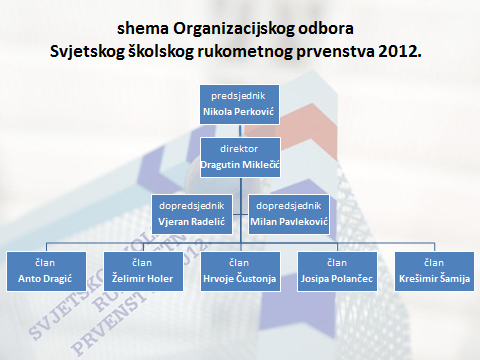 PROVEDBENI TIM Svjetskog školskog rukometnog prvenstva 2012. godine (Provedbeni tim) provodi organizaciju Svjetskog prvenstva. Provedbeni tim imenuje Direktor Svjetskog prvenstva.Na čelu Provedbenog tima nalazi se DIREKTOR Svjetskog prvenstva.TEHNIČKA KOMISIJA ISF-a sastoji se od 9 članova, plus predstavnik ISF-a.Predstavnik ISF-a je:	Jan Coolen, glavni tajnik ISF-aČlanovi Tehničke komisije ISF-a:Tom Christensen, predsjednikPeter Schandl,Marie-AnnickDezert,Susanna Radovanovic,Kurt Rathmes,Vazul Zsolt,Frantisek Taborsky,Nitsan Yacov,Anette PohlJosip Posavec–privremeni članKONTROLNA KOMISIJA ISF-a sastoji se od 3 člana, a zadužena je za pregledavanje dokumenata prilikom akreditacije:Peter Schandlčlanovi TK ISF-apredstavnici provedbenog timaDISCIPLINSKA KOMISIJA ISF-a sastoji se od 3 člana, a zadužena je za rješavanje svih disciplinskih pitanja koja se ne tiču direktno utakmica, odnosno natjecanja:Tom ChristensenJan CoolenNikola PerkovićŽALBENI SUD ISF-a sastoji se od 3 člana, a zadužena je za rješavanje svih disciplinskih pitanja koja se tiču direktno utakmica, odnosno natjecanja:Tom ChristensenJosip Posavecpredstavnik EHF-aFINANCIJEOkvirni Financijski plan Svjetskog prvenstva donio je Izvršni odbor Hrvatskog školskog športskog saveza.Detaljan Financijski plan Svjetskog prvenstva donosi Organizacijski odbor.KONTROLNA KOMISIJA ISF-a ZA FINANCIJE sastoji se od 2 člana, a zadužena je za pregledavanje financijskih dokumenata prilikom akreditacije:Kurt Rathmes,Hrvoje ČustonjaZa potrebe Svjetskog prvenstva, koristit će se usluge sljedećih tvrtki:Incito d.o.o. – informatička služba Priprema, pozor, sad d.o.o. – medijsko praćenje te odnosi s javnosti Studio IN – medicinska služba Udruga hrvatskih rukometnih sudaca – delegati, vođenje semafora te edukacija zapisničaraStudio International – grafička priprema materijala za tisak TELEFONSKI IMENIKbr.ekipe (m)ekipe (ž)1SlovačkaSlovačka2FrancuskaFrancuska3SlovenijaSlovenija4IzraelIzrael5LuksemburgLuksemburg6CiparDanska7NjemačkaNjemačka8SrbijaSrbija9BugarskaBugarska10ČeškaČeška11BrazilBrazil12ŠvedskaŠvedska13HrvatskaHrvatska14BelgijaBelgija15TurskaTurska16MađarskaMađarska17AustrijaAustrija18GrčkaGrčka19PoljskaPoljska20NizozemskaNizozemskaČET12.04dolazak članova TK ISF-aČET12.04smještajPET13.04sastanak TK ISF-a i Org.odboraPET13.04VIP večera za TK ISF-a (Grad Vž)SUB14.04dolazak delegacija i akreditiranjeSUB14.0421:00 - sastanak šefova delegacijaNED15.04.06:30 – 09:00 doručak NED15.04.08:30 - 14:30 natjecanjaNED15.04.13:30 - 16:30 ručakNED15.04.18:00 - 20:00 večeraNED15.04.20:30 svečano otvaranjePON 16.04.06:30 – 09:00 doručak PON 16.04.09:00 - 17:30 natjecanjaPON 16.04.12:30 - 16:30 ručak PON 16.04.18:00 - 21:00 večeraUTO 17.04.06:30 – 09:00 doručak UTO 17.04.08:30 - 14:30 natjecanjaUTO 17.04.13:30 - 16:30 ručakUTO 17.04.17:00 – 22:00 kulturni dan, susret nacijaUTO 17.04.VIP prijem za HOD (Vž županija)SRI18.04.07:00 – 09:30 doručakSRI18.04.slobodno prijepodneSRI18.04.11:00 – 14:00 ručakSRI18.04.13:00 - 19:00 natjecanjaSRI18.04.17:30 – 21:00 večera ČET 19.04.07:00 – 09:30 doručakČET 19.04.slobodno prijepodneČET 19.04.11:00 – 14:00 ručakČET 19.04.13:00 - 19:00 natjecanjaČET 19.04.17:30 – 21:00 večera PET 20.04.07:00 – 09:30 doručakPET 20.04.slobodno prijepodnePET 20.04.11:00 – 14:00 ručakPET 20.04.13:00 - 19:00 natjecanjaPET 20.04.17:30 – 21:00 večera SUB21.04.06:30 – 09:00 doručakSUB21.04.08:30 - 13:00 natjecanjaSUB21.04.12:00 – 15:30 ručakSUB21.04.16:30 - Finale Ž SUB21.04.18.00 - Finale MSUB21.04.19:50 – 20:50 večeraSUB21.04.20:50 svečano zatvaranje NED22.04.06:30 – 09:30 doručakNED22.04.odlazak ekipabr.Spa& Sport Resort,                       Sveti Martin na MuriHotel Minerva,                      Varaždinske topliceHotel Turist,                      Varaždin1BrazilSlovačkačlanovi ISF-a2ŠvedskaFrancuskačlanovi EHF-a3HrvatskaSlovenijasuci4BelgijaIzraelčlanovi organizacijskog odbora5TurskaLuksemburggosti6MađarskaDanska7AustrijaNjemačka8GrčkaSrbija9PoljskaBugarska10NizozemskaČeška11Ciparzemljačlanovi delegacije pojedine zemlječlanovi delegacije pojedine zemlječlanovi delegacije pojedine zemlječlanovi delegacije pojedine zemlječlanovi delegacije pojedine zemlječlanovi delegacije pojedine zemlječlanovi delegacije pojedine zemlječlanovi delegacije pojedine zemlječlanovi delegacije pojedine zemljetip sobetip sobetip sobetip sobetip sobetip sobezemljaHODtreneritreneriostale osobeostale osobevozačučeniciučeniciukupno:1-krevetna2-krevetnaučenika Mučenika Mučenika Žučenika ŽzemljaHODmžmžmžukupno:1-krevetna2-krevetna2-krev3-krev2-krev3-krevSlovačka122214143513Francuska131214143551Slovenija1221114143532Izrael121110142931Luksemburg12214143312Cipar122141912Njemačka14214143513Srbija122212123113Bugarska12113133021Češka1311111123032Danska12141711vodiči111122org.odb.333ukupno:1126122415113013535425210000zemljačlanovi delegacije pojedine zemlječlanovi delegacije pojedine zemlječlanovi delegacije pojedine zemlječlanovi delegacije pojedine zemlječlanovi delegacije pojedine zemlječlanovi delegacije pojedine zemlječlanovi delegacije pojedine zemlječlanovi delegacije pojedine zemlječlanovi delegacije pojedine zemljetip sobetip sobetip sobetip sobetip sobetip sobetip sobetip sobetip sobetip sobezemljaHODtreneritreneriostale osobeostale osobevozačučeniciučeniciukupno:1-krevetna2-krevetnaučenika Mučenika Mučenika Mučenika Mučenika Žučenika Žučenika Žučenika ŽzemljaHODmžmžmžukupno:1-krevetna2-krevetna2-krev3-krev4-krev5-krev2-krev3-krev4-krev5-krevBrazil122214143513Švedska1411122812Hrvatska2214143221Belgija131114113141Turska131214103132Mađarska14214143513Austrija1311114133413Grčka122214143513Poljska13114133231Nizozemska14114143422vodići111122org.odb.333ukupno:9301016201137129352222100000000HOTEL TURIST, VARAŽDINHOTEL TURIST, VARAŽDINHOTEL TURIST, VARAŽDINHOTEL TURIST, VARAŽDINosobetip sobetip sobeosobeukupno:1-krevetna2-krevetnaosobeukupno:1-krevetna2-krevetnapredstavnik ISF-a11-članovi TK ISF-a99-predstavnici EHF-a44-suci38-19org. odbor16122vodiči - info pult11-ukupno:692721NameArrival dateArrival timeFlight no./fromDeparture dateDeparture timeFlightTom Christensen12.04.13:15OU481 (CPH)23.04.8:40OU480 (CPH)Susanna Radovanovic12.04.13:15OU481 (CPH)22.04.8:40OU480 (CPH)Marie-AnnickDezert12.04.13:30OU471 (PAR)22.04.8:30OU470 (PAR)Peter Schandl12.04.13:45OS0683 (VIE)22.04.15:15OS0684 (VIE)NitsanYacovnit12.04.13:45OS0683 (VIE)22.04.18:45OS0678 (VIE)Jan Coolen12.04.16:45LH1714 (MUN)23.04.14:30LH1415 (FRA)Anette Pohl12.04.18:30LH1414 (FRA)22.04.17:15LH1715 (?)Kurt Rathmes13.04.18:304U0972 (COL)22.04.10:004U0973 (COL)Frantisek Taborsky13.04.Very lateBy car22.04.MorningBy carVazul Zsolt12.04.By car?Mr. Sandor ANDORKAHUN14.4.2012earlyby car17.4.2012earlyby carMr. Henrik LA COUR LAURSENDEN17.4.201213:15Flight SK 9329 Cop-Zag22.4.20128:40Flight SK 9328 Zagb-CopMr. Ivan DOLEJSCZEMr. Stefan JUGSLO14.4.2012by car22.4.2012by carMr. Vladimir SOKOLHRV14.4.2012by car22.4.2012by carMr. Kevin BOSCH / Mr. Benjamin HORESCHYAUTMr. Darko DZEBA / Mr. Andrej KOLOBARIC BIH14.4.2012 16:00by car22.4.2012by carMr. Domagoj JUKIC / Mr. Davor MILAKOVICCROindividualarrivallocal / individualdepartureMr. Henrik G. NIELSEN / Mr. Christian S. HANSENDEN14.4.201213:45Flight LH 1414: Frankfurt-Zagreb22.4.201208:40Flight OU 480 Zagreb-CopenhagenMrs. Ana CORREA / Mrs. Carla DIZ ESPMr. Jonas LAITINEN / Mr. Miro KORJA FIN14.4.201213:45Flight LH 1414: Frankfurt-Zagreb22.4.201214:30Flight LH 1415: Zagreb-FrankfurtMr. Mathieu FANACK / Mr. Cedric DAREFRA14.4.201213:45Flight LH 1414: Frankfurt-Zagreb22.4.20128:45Flight OU 416: Zagreb-FrankfurtMrs. Maike SCHILHA / Mrs. Tanja SCHILHAGER14.4.201213:10Flight OU 461: Zurich-Zagreb22.4.201209:10Flight OU 460: Zagreb-ZurichMr. Danielo BOZINOVSKI / Mr. Gjorgji CALDAROV MKDMr. Yves SCHOLS / Mr. Roel ZUIJLEN NEDMrs. Marta SA / Mrs. Raquel MOLEIROPORMr. Mihai M. PIRVU / Mr. Ionut A. STAMATOIUROU14.4.2012by car22.4.2012by carMrs. Anja KOSIR / Mrs. Maja PAVLIN SLO14.4.2012by car22.4.2012by carMrs. Tamara BREGAR / Mrs. Klavdija ZORKOSLO14.4.201216:00by car22.4.2012by carMr. Marko SEKULIC / Mr. Vladimir JOVANDIC SRB14.4.2012 16:00withtheSerbiandelegation22.4.2012withtheSerbiandelegationMr. Timo ANTHAMATTEN / Mr. Andreas WAPPSUI14.4.201213:10Flight OU 461: Zurich-Zagreb22.4.201217:45Flight OU 464: Zagreb-ZurichMr. Patrik KLIMKO / Mr. Zoran KLUSSVK14.4.2012withthe Slovak delegation22.4.2012withthe Slovak delegationMr. Anders BLANCK / Mr. Andreas ISENSWE14.4.201216:45Flight LH 1714: Munich-Zagreb22.4.201210:00Flight 4U973: Zagreb-CologneMr. Mykola SHNYT / Mr. Andrii OLISHCHUKUKRdolazakdolazakdolazakodlazakodlazakodlazakbroj osobadatumvrijemefl.numb.datumvrijemefl.numb.broj osoba1Srbijabus14.04.14:0022.04.10:00312Mađarskabus14.04.-22.04.-353Slovenijabus14.04.13:0022.04.10:00354Nizozemskabus14.04.13:0022.04.7:00345Bugarskabus14.04.9:0022.04.12:00306Poljskabus14.04.7:0022.04.11:00327Češkabus14.04.11:0022.04.9:00308Hrvatskabus14.04.22.04.329Austrijabus14.04.13:0022.04.9:009Austrijaavion14.04.10:0522.04.18:3510Francuskaavion14.04.11:4522.04.12:453511Luxemburgavion14.04.17:1522.04.17:553312Izraelavion13.04.13:5522.04.18:452913Belgijaavion14.04.13:4022.04.17:103114Njemačkaavion14.04.12:5522.04.13:303515Danskaavion14.04.11:3022.04.17:551716Slovačka17Cipar18Brazil19Švedska20TurskaABCD1CyprusSlovakiaBrazilHungary2GermanyFranceSwedenAustria3SerbiaSloveniaCroatiaGreece4BulgariaIsraelBelgiumPoland5CzechLuxemburgTurkeyNetherlandsABCD1DenmarkSlovakiaBrasilHungary2GermanyFranceSwedenAustria3SerbiaSloveniaCroatiaGreece4BulgariaIsraelBelgiumPoland5CzechLuxemburgTurkeyNetherlandsGroup stage competitionGroup stage competitionGroup stage competitionGroup stage competitionGroup stage competitionGroup stage competitionGroup stage competitionGroup stage competitionGroup stage competitionGroup stage competitionGroup stage competitionGroup stage competitionGroup stage competitionGroup stage competitionGroup stage competitionGroup stage competitionGroup stage competitionGroup stage competition1. day - 15.04 1. day - 15.04 1. day - 15.04 1. day - 15.04 1. day - 15.04 1. day - 15.04 1. day - 15.04 1. day - 15.04 1. day - 15.04 1. day - 15.04 1. day - 15.04 1. day - 15.04 1. day - 15.04 1. day - 15.04 1. day - 15.04 1. day - 15.04 1. day - 15.04 1. day - 15.04 Kneginec HallKneginec HallKneginec HallIvanec HallIvanec HallIvanec HallPetrijanec HallPetrijanec HallPetrijanec HallGraberje HallGraberje HallGraberje Hall8:30GermanyCzech8:30FranceLuxemburg8:30SwedenTurkey8:30CroatiaBelgium10:00GermanyCzech10:00FranceLuxemburg10:00SwedenTurkey10:00CroatiaBelgium11:30SerbiaBulgaria11:30SloveniaIsrael11:30AustriaNetherlands11:30GreecePoland13:00SerbiaBulgaria13:00SloveniaIsrael13:00AustriaNetherlands13:00GreecePoland 2. day - 16.04. 2. day - 16.04. 2. day - 16.04. 2. day - 16.04. 2. day - 16.04. 2. day - 16.04. 2. day - 16.04. 2. day - 16.04. 2. day - 16.04. 2. day - 16.04. 2. day - 16.04. 2. day - 16.04. 2. day - 16.04. 2. day - 16.04. 2. day - 16.04.Kneginec HallKneginec HallKneginec HallIvanec HallIvanec HallIvanec HallPetrijanec HallPetrijanec HallPetrijanec HallGraberje HallGraberje HallGraberje HallCity Hall Varaždin - small hallCity Hall Varaždin - small hallCity Hall Varaždin - small hallCity Hall Varaždin - big hallCity Hall Varaždin - big hallCity Hall Varaždin - big hall8:30CzechSerbia8:30CyprusGermany8:30LuxemburgSlovenia8:30TurkeyCroatia8:30BrasilSweden8:30NetherlandsGreece10:00SlovakiaFrance10:00CzechSerbia10:00DenmarkGermany10:00HungaryAustria10:00TurkeyCroatia10:00BrasilSweden11:30LuxemburgSlovenia11:30SlovakiaFrance11:3011:30NetherlandsGreece11:30HungaryAustria11:3013:00SerbiaCyprus13:00BulgariaCzech13:00IsraelLuxemburg13:00CroatiaBrasil13:00BelgiumTurkey13:00PolandNetherlands14:30SloveniaSlovakia14:30SerbiaDenmark14:30BulgariaCzech14:30GreeceHungary14:30CroatiaBrasil14:30BelgiumTurkey16:00SloveniaSlovakia16:00IsraelLuxemburg16:0016:00GreeceHungary16:00PolandNetherlands16:003. day - 17.04. 3. day - 17.04. 3. day - 17.04. 3. day - 17.04. 3. day - 17.04. 3. day - 17.04. 3. day - 17.04. 3. day - 17.04. 3. day - 17.04. 3. day - 17.04. 3. day - 17.04. 3. day - 17.04. 3. day - 17.04. 3. day - 17.04. 3. day - 17.04. 3. day - 17.04. 3. day - 17.04. 3. day - 17.04. Kneginec HallKneginec HallKneginec HallIvanec HallIvanec HallIvanec HallPetrijanec HallPetrijanec HallPetrijanec HallGraberje HallGraberje HallGraberje Hall8:30SlovakiaIsrael8:30FranceSlovenia8:30HungaryPoland8:30AustriaGreece10:00SlovakiaIsrael10:00FranceSlovenia10:00HungaryPoland10:00AustriaGreece11:30CyprusBulgaria11:30GermanySerbia11:30BrasilBelgium11:30SwedenCroatia13:00DenmarkBulgaria13:00GermanySerbia13:00BrasilBelgium13:00SwedenCroatia4. day - 18.04. 4. day - 18.04. 4. day - 18.04. 4. day - 18.04. 4. day - 18.04. 4. day - 18.04. 4. day - 18.04. 4. day - 18.04. 4. day - 18.04. 4. day - 18.04. 4. day - 18.04. 4. day - 18.04. 4. day - 18.04. 4. day - 18.04. 4. day - 18.04. 4. day - 18.04. 4. day - 18.04. 4. day - 18.04. Kneginec HallKneginec HallKneginec HallIvanec HallIvanec HallIvanec HallPetrijanec HallPetrijanec HallPetrijanec HallGraberje HallGraberje HallGraberje Hall13:00BulgariaGermany13:00LuxemburgSlovakia13:00BelgiumSweden13:00TurkeyBrasil14:30BulgariaGermany14:30LuxemburgSlovakia14:30BelgiumSweden14:30TurkeyBrasil16:00CzechCyprus16:00IsraelFrance16:00PolandAustria16:00NetherlandsHungary17:30CzechDenmark17:30IsraelFrance17:30PolandAustria17:30NetherlandsHungary2. round competition2. round competition2. round competition2. round competition2. round competition2. round competition2. round competition2. round competition2. round competition2. round competition2. round competition2. round competition2. round competition2. round competition2. round competition2. round competition2. round competition2. round competition2. round competition2. round competition5. day - 19.04. - quarterfinal5. day - 19.04. - quarterfinal5. day - 19.04. - quarterfinal5. day - 19.04. - quarterfinal5. day - 19.04. - quarterfinal5. day - 19.04. - quarterfinal5. day - 19.04. - quarterfinal5. day - 19.04. - quarterfinal5. day - 19.04. - quarterfinal5. day - 19.04. - quarterfinal5. day - 19.04. - quarterfinal5. day - 19.04. - quarterfinal5. day - 19.04. - quarterfinal5. day - 19.04. - quarterfinal5. day - 19.04. - quarterfinal5. day - 19.04. - quarterfinal5. day - 19.04. - quarterfinal5. day - 19.04. - quarterfinal5. day - 19.04. - quarterfinal5. day - 19.04. - quarterfinalnumbnumbnumbnumbnumb8613:00A1B29013:00A2B19413:00C1D29813:00C2D110213:00A5D58714:30A1B29114:30A2B19514:30C1D29914:30C2D110314:30A5D58816:00A3B49216:00A4B39616:00C3D410016:00C4D310416:00B5C58917:30A3B49317:30A4B39717:30C3D410117:30C4D310517:30B5C56. day - 20.04. - semifinal6. day - 20.04. - semifinal6. day - 20.04. - semifinal6. day - 20.04. - semifinal6. day - 20.04. - semifinal6. day - 20.04. - semifinal6. day - 20.04. - semifinal6. day - 20.04. - semifinal6. day - 20.04. - semifinal6. day - 20.04. - semifinal6. day - 20.04. - semifinal6. day - 20.04. - semifinal6. day - 20.04. - semifinal6. day - 20.04. - semifinal6. day - 20.04. - semifinal6. day - 20.04. - semifinal6. day - 20.04. - semifinal6. day - 20.04. - semifinal6. day - 20.04. - semifinal6. day - 20.04. - semifinalnumbnumbnumbnumbnumb10613:00W86W9411013:00W87W9511413:00L88L9611813:00W88W9612213:00D5C510714:30W90W9811114:30W91W9911514:30L89L9711914:30W89W9712314:30D5C510816:00L86L9411216:00L90L9811616:00L92L10012016:00W92W10012416:00A5B510917:30L87L9511317:30L91L9911717:30L93L10112117:30W93W10112517:30A5B57. day - 21.04. - final / placement matches7. day - 21.04. - final / placement matches7. day - 21.04. - final / placement matches7. day - 21.04. - final / placement matches7. day - 21.04. - final / placement matches7. day - 21.04. - final / placement matches7. day - 21.04. - final / placement matches7. day - 21.04. - final / placement matches7. day - 21.04. - final / placement matches7. day - 21.04. - final / placement matches7. day - 21.04. - final / placement matches7. day - 21.04. - final / placement matches7. day - 21.04. - final / placement matches7. day - 21.04. - final / placement matches7. day - 21.04. - final / placement matches7. day - 21.04. - final / placement matches7. day - 21.04. - final / placement matches7. day - 21.04. - final / placement matches7. day - 21.04. - final / placement matches7. day - 21.04. - final / placement matchesnumbKneginec HallKneginec HallKneginec HallnumbIvanec HallIvanec HallIvanec HallnumbPetrijanec HallPetrijanec HallPetrijanec HallnumbGraberje HallGraberje HallGraberje HallnumbCity Hall - small hallCity Hall - small hallCity Hall - small hallplacCity Hall - big hallCity Hall - big hallCity Hall - big hall8:30B5D58:30C5A5138:30W114W116118:30L119L12178:30L109L11358:30W108W11210:00B5D51510:00L114L1161310:00W115W117910:00W119W121710:00L108L112310:00L110L11111:30C5A51511:30L115L1171111:30L118L120911:30W118W120511:30W109W113311:30L106L107116:30W110W111118:00W106W10720.00 - 20.30dolazak i okupljanje sudionika(natjecatelji i suci po dolasku u dvoranu dolaze u hol dvorane gdje se pripremaju za svečani mimohod-vodiči uz pomoć šefa ceremonije slažu mimohod po abecednom redu (Hrvatska je na začelju) – voditelji i dodatne osobe sjedaju na tribine na označena mjesta njihovih zemalja – uzvanici, članovi OO, ISF-a, EHF-a okupljaju je u restaurantu dvorane te prije početka svečanosti dolaze na mjesta određena za njih-asistencija hostesa koje su svečano obučene-delegat ISF-a g. Jan Coolen, predsjednik HŠŠS-a te najviši prisutni predstavnik zemlje domaćina u pratnji šefa ceremonije i hostesa dolaze na mjesto od kuda će doći na podij20.30 – 20.34početak svečanostiVoditelj najavljuje svečanost – ulazak hostesa sa zastavom RH – svečano podizanje zastave RH20.34 - 20.37Himna RH20.37 - 20.50Svečani mimohodEkipe u pratnji hostesa koje nose table sa natpisom zemalja ulaze u dvoranu – predstavnici delegacija nose nacionalne zastave – ekipe odlaze na obilježeni dio tribine od kuda će pratiti svečanost (hostese sa tablama i predstavnici delegacija sa zastavama stoje ispred svoje zemlje)20.50 - 21.00Plesna i glazbena točkaVaraždinski ansambl izvodi plesnu i glazbenu točke kojima će se prikazati nacionalne i lokalne karakteristike21.00 - 21.09pozdravne riječi uzvanika  – otvaranje natjecanjaPredsjednik Organizacijskog odbora, Nikola Perkovićdelegat ISF-a, Jan Coolennajviši prisutni predstavnik zemlje domaćina – otvara natjecanje21.09 – 21.11Podizanje zastave ISF-aNakon što najviši prisutni predstavnik zemlje domaćina otvori natjecanje podiže se zastava ISF-a uz pjesmu Odiseja 2001.21.11 – 21.21Plesna točkaPlesna grupe Vindi izvodi tradicionalni balski nastup / quadrilla i /ili moderni ples; plesni studio Harmony 5 minuta standardnih i latinoameričkih plesova u izvedbi državnih prvaka – sve uz svjetlosne efekte (movingheads, scanners i sl.)21.21– 21.24Svečana prisega predstavnika natjecatelja i sudacaUčenici koji nose zastave dolaze na sredinu te se poredaju u polukrug– predstavnik natjecatelja (domaćina) čita zakletvu – predstavnik sudaca (domaći sudac) čita zakletvu21.24– 21.34Umjetnički dio 3.21.34 – 21.36Odjava i kraj svečanostido 17.15Dolazak ekipa na Franjevački trg u VaraždinEkipe dolaze na Franjevački trg od 16 h te uređuju kučice – kučice su obilježene sa natpisom svake zemlje – kučice su poredane po abecednom redu (Hrvatska je na kraju)17.45 – 19.30Susret NacijaSvaka zemlja predstavlja svoje običaje i kulturu kroz turistički štand te zabavno scenski nastup na pozornici u trajanju od max.3 minRaspored izvođenja – Austria, Belgium, Brazil, Bulgaria, Cyprus, CzechRepublic, Denmark, France ,Germany, Greece, Hungary, Izrael, Luxembourg, Netherlands, Poland, Serbia, Slovakia,Slovenia, weden, Turkey, Croatia19.30 – 21.45Kulturni danDelegacije će imati priliku posjetit muzej Stari grad te ulicu Ivana Gundulića HRVATSKA KROZ SLIKU – ekipe u pratnji vodiča posjećuju muzeje a oni koji ostaju prate glazbeni program na pozornici – Frikando – Kom3dija - Brass kvintet Godzilla21.45Odlazak u hotel16.30 - 17.40Finalna utakmica - djevojke17.40 – 19.10Finalna utakmica - mladići19.10 – 19.50 Podjela medalja i slikanje dobitnika nagradaMedalje i pehare dodjeljuju uzvanici i gosti (u pratnji hostesa) ekipama koje su osvojile prva tri mjesta u konkurenciji djevojaka i mladića. Također se dodjeljuje priznanje delegaciji koja je proglašena za fair – play ekipom19.50 – 20.50Večera za sudionikeSudionici večeraju u prostoru male dvorane dok uzvanici i članovi OO,EHF-a, šefovi delegacija te ISF-a večeraju u prostoru namijenjenim za njih20.50- 21.00Završni mimohod ekipaEkipe ulaze u dvoranu na završni mimohod u pratnji vodiča i hostesa – više nije bitan raspored – pomiješani su – predstavnici delegacija nose zastave – vodiči table a natpisom – svi zajedno još jedanputa pozdrave sve prisutne te odlaze na tribine 21.00 - 21.10Završne  riječi uzvanika  – zatvaranje natjecanjaPredsjednik Organizacijskog odbora, Nikola Perković i/ili župan Varaždinske županije i/ili gradonačelnik Grada Varaždinaidelegat ISF-a, Jan Coolen – zatvara natjecanje – spušta se zastava ISF-a te se predaje domaćinu slijedećeg natjecanja - Turska21.10 - 21.40Plesno - zabavni dio Tihomir Bendelja – twirlingPlesni programRudiment bubnjari 21.40 – 21.41Završetak službenog dijela svečanosti21.41– 22.41Ples i zabava svih sudionika22.41– 22.46Vatromet22.46Odlazak u hotel